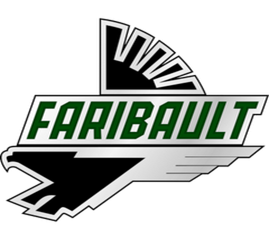 Mission StatementFaribault Public Schools strives to empower, engage,and energize all students through its commitment to aquality education and creating an effectivelearning environment.Faribault Public SchoolsISD #656Ogeysiiska Ujeeddada Qabashada iyo Qiimaynta Aqoonta Ingiriisiga(HLQ waxay muujisaa luqad kale oo aan Ingiriis ahayn oo loogu talagalay Su'aalaha 1, 2, ama 3)Ku: Waalidka / Mas'uulkaRe: Imtixaamka Luqadda ee LuqaddaSharciga Minnesota wuxuu u baahan yahay inaan ogaano haddii ardayda ku jirta dugsigayagu ay yihiin Bartayaasha Luqadda Ingiriisiga (ELLs). Sharcigan wuxuu u baahan yahay barnaamij waxbarasho oo barashada luqadda ee loogu talagalay ELL-yada leh aqoon Ingiriisi xaddidan. Habka aqoonsiga iyo meelaynta ilmahaaga ee barnaamijka waxbarashada barashada luqadda waxay ku saleysan tahay isku-dar ah su'aalaha luqadda guriga (HLQ), go'aanka macalinka, natiijooyinka imtixaanka Ingiriisiga (W-APT) iyo tallaabooyin kale.Ilmahaaga waxaa lagu baari doonaa 10ka maalmood ee ugu horeeya ee diiwaangelinta. Fadlan u soo wargeli degmada qoraal ahaan ama wac 507-333-6000 10 maalmo dugsi gudahooda haddii aad diiddo qiimeyntan.____________________________________                                  ________________Saxeexa Macallinka					Taariikhda 